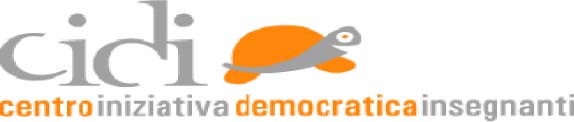 A tutti gli insegnanti interessatiSi comunica che lunedì 18 novembre 2019, alle ore 16,45, presso i locali della scuola G.P. Meucci si terrà l’incontro, organizzato dal CIDI Prato e tenuto dall’ins. Teresa Ragucci, esperta dei percorsi curricolari di lingua italiana, ideati dalla prof.sa Maria Piscitelli e validati da numerosi anni di esperienza “sul campo”.In particolare Ragucci esporrà il lavoro svolto nella classe prima, durante i primi mesi di scuola, sottolineando gli aspetti metodologici e alcuni contenuti fondamentali per un apprendimento della letto-scrittura coinvolgente ed inclusivo.L’incontro prevede anche un accenno alle tappe successive del percorso, intitolato “La messaggeria”, che sarà presentato dettagliatamente in date successive, da concordare. La presidente del Cidi PratoPatrizia Venturi                                                              Prato, 24 ottobre 2019